Kanalni ventilator DPK 25/4 AJedinica za pakiranje: 1 komAsortiman: 
Broj artikla: 0086.0633Proizvođač: MAICO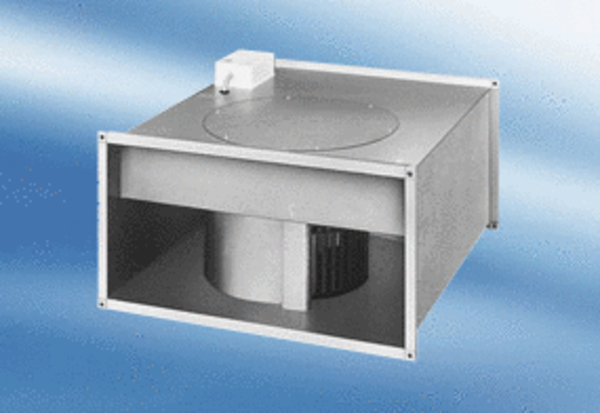 